СОВЕТ НАРОДНЫХ ДЕПУТАТОВ КРАСНОЛИПЬЕВСКОГО СЕЛЬСКОГО ПОСЕЛЕНИЯ РЕПЬЕВСКОГО МУНИЦИПАЛЬНОГО РАЙОНА ВОРОНЕЖСКОЙ ОБЛАСТИ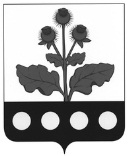 РЕШЕНИЕ« 14 » марта 2017 г. № 77с. КраснолипьеВ соответствии с часть 5 статьи 51 Федерального закона от 06.10.2003 г. № 131-ФЗ «Об общих принципах организации местного самоуправления в Российской Федерации», в целях реализации приказа Минэкономразвития РФ от 30.08.2011 № 424 «Об утверждении Порядка ведения органами местного самоуправления реестров муниципального имущества», рассмотрев письмо прокуратуры от 09.03.2017 года № 2-12-2017, Совет народных депутатов Краснолипьевского сельского поселения Репьевского муниципального района Воронежской области решил:1. Установить первоначальную стоимость движимого имущества при равенстве или превышении которой данное имущество подлежат учету в реестре муниципального имущества Краснолипьевского сельского поселения Репьевского муниципального района Воронежской области в размере десять тысяч рублей, за исключением акций, долей (вкладов) в уставном (складочном) капитале хозяйственного  общества или товарищества, которые подлежат учету в реестре муниципального имущества Краснолипьевского сельского поселения Репьевского муниципального района, независимо от их стоимости.2. Контроль за настоящим решением оставляю за собой.3. Настоящие решение вступает в силу после его официального обнародования.Об установлении размера стоимости движимого имущества, подлежащего учету в реестре    муниципального имущества Краснолипьевского сельского поселения  Репьевского муниципального района Воронежской областиГлава сельского поселенияТ.И. Ерёмина